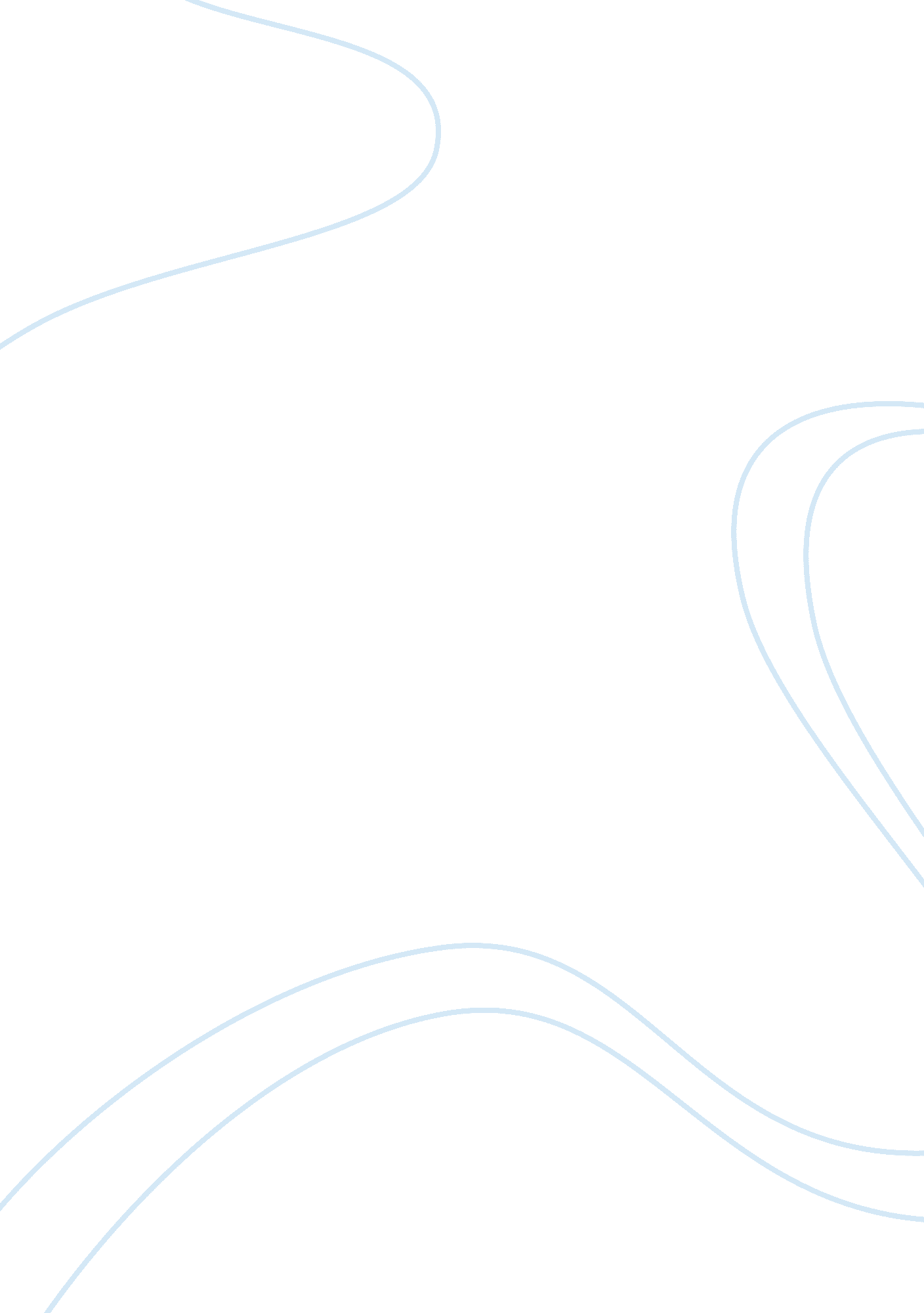 Mexico economyScience, Social Science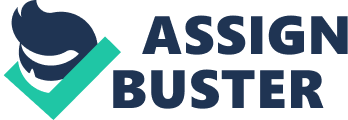 COM 223- INTELLELLINCE WRITING- MWF 8: 00-900 Account Readout Sheet-Extra Credit Country/topic account ………………………………………………………………………………. Country/topic Account………………………………………………………………………. 
How would you now characterize the current situation on your account in 2-3 sentences? 
The current situation in the Mexico economy can be characterized by analyzing the industrialization process that exists in the country’s economy. This is achieved by classifying the relationship that exists between the Mexican industrial structures, the economy associated patterns of consumption and its distribution of income in relation to its implication in the country’s economic growth, demand, multinational control as well as employments constraints. Based on this classification, the Mexican current situation demonstrates an undershot expectation with a fairly positive and difficult economic environment for economic competitiveness and economic growth (Moreno-Brid & Jaime Ros, P. 59). 
Looking out over the next year, what is the key issue to watch? 
The key issues to be watched out for the next year by the Mexican economists are all factors that inhibit the country’s economic growth, as well as its competitiveness in the foreign markets. For example, the country’s economic systems should watch all the constraints of employment, demand, multinational controls constraints as well as monitoring the emerging market economies. In addition, income distribution and consumption patterns of the Mexican economy should be closely be watched to determine the county’s economic position and trends in the upcoming years (Moreno-Brid & Jaime Ros, P. 68). 
How do you expect things to unfold? 
The Mexican economy would unfold with structural reforms that would see the country’s economy pave new ways for investments. However, with the current trends, the Mexican economic accounts is expected to cite a weaker global expansion and further risk reduced competitiveness in a more volatile international markets for Mexican accounts to cope with the emerging market economies (Moreno-Brid & Jaime Ros, P. 52). 
Is that the outcome that US policy makers would want? 
The United States policy makers in relation to the Mexican unprecedented macroeconomic stability outcome would not want a deteriorating economic performance of the Mexican’ economic as it would directly affect its economy as the two country’s shares common economy patterns. Therefore, the United States policymakers would respond by steering up the Mexican’ economy accounts performance (Moreno-Brid & Jaime Ros, P. 84). 
What are the 2-3 most important pieces of information about the plans and intentions of the key players that would help you better future development (be specific) 
The most important information needed in planning for a better future economic development is worth understanding the key players’ political and economic information. Political information for the key players specifically the system of government, recent development, foreign ; policy and bilateral relations information are needed creating the key players competitiveness and future development plans. Economic information such as trade and investment patterns, export and import opportunities, education and infrastructure is specifically needed for the players to plan, implement and evaluate the future economic development effectively (Moreno-Brid & Jaime Ros, P. 75). 
Bibliography 
Moreno-Brid, Juan C, and Jaime Ros. Development and Growth in the Mexican Economy: A Historical Perspective. New York: Oxford University Press, 2009. Internet resource. 